Международная олимпиада по истории искусства
«Век искусства»                           Искусство и культура Западноевропейского средневековья Имя Фамилия участника, возрастНапример: Иван Иванов, 10 лет__________________________________1. Основными составляющими, сформировавшими искусство раннего средневековья являются:а) Вкусовые предпочтения правящих элитб) Христианство и наследие античного мирав) Предпочтения горожан2. В каком веке византийское искусство переходит от античной традиции к средневековью, его идеям и ценностям, сосредоточенным в христианстве.а) IV векеб) VI векев) V веке3. Готический стиль — это стиль... а) архитектурный, распространенный в средневековой Францииб) в искусстве, свое классическое выражение получивший в церковной архитектуре Средневековья — городских соборахв) архитектурный, распространенный в Западной Европе в XIV веке4. Какой памятник высокой готики, находящийся во Франции, изображен на фото:__________________________________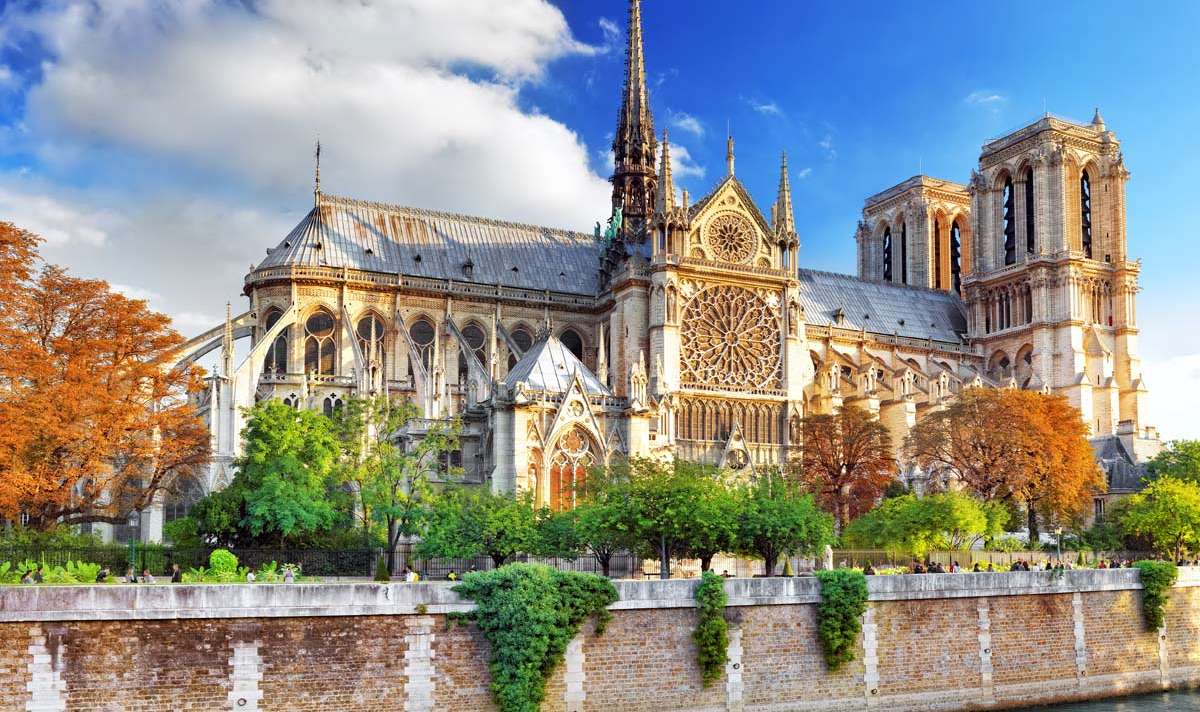 5. Какой элемент архитектуры был присущ готической архитектуре?а) Отсутствие скульптурб) Стрельчатые аркив) Полукруглые арки6. Большое развитие в средневековье получила...а) Скульптураб) Парадный портретв) Книжная миниатюра7. Значительную группу в архитектуре IV-V вв. составляют:ДворцыЦерквиДома горожан8. Окно готического собора с рисунком из цветных стекол, соединенных оправой из свинца и железными прутьями изогнутой формы - это? __________________________________9. Выдающийся художник,  покинувший Византию и  связавший свою творческую судьбу с Русью?а) Андрей Рублевб) Феофан Грекв) Мифодий Ревеннский10. Высокая готика — это:а) Период готического искусства, характеризующийся самыми высокими архитектурными сооружениямиб) Период готического искусства, характеризующийся совершенным владением каркасной конструкцией, обилием скульптуры и витражейв) Готический стиль, характеризующийся строительством высокий шпилей на зданиях11. Химеры — это расположенные на...а) Фасадах некоторых соборов фигуры фантастических птицб) Башнях некоторых соборов фигуры людей, обезьян, а также фантастических животных и птицв) Башнях некоторых соборов фигуры сказочных животных12. В чем заключается отличие средневекового искусства от античного?а) Оно стремилось раскрыть богатство души, мыслей и чувств человекаб) Оно прославляло красоту человеческого телав) Оно стремилось показать ничтожность и четность человеческого бытья13.  Каким темам была посвящена средневековая скульптура?а) Темам науки и просвещенияб) Темам героической борьбы нации за свободув) Религиозным темам14. К какому архитектурному стилю относится Лаахское аббатство (Германия)__________________________________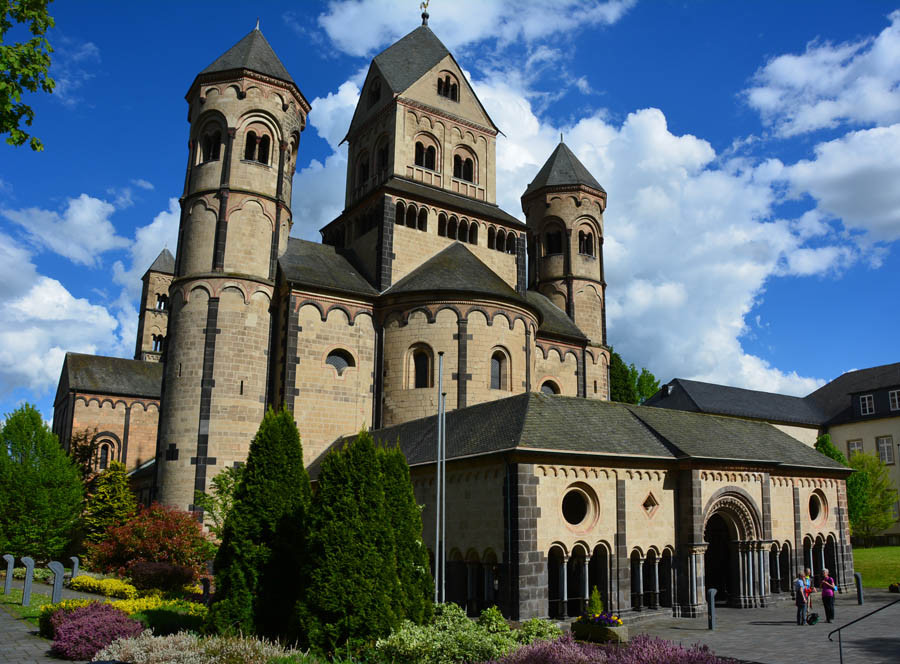 15. Творческое задание:  
рисунок, зарисовки или скетчи, изделия прикладного характера, скульптура, рецензии, сочинения, презентации или исследовательские проекты на тему олимпиады.Работы будут загружены в галерею олимпиады. 
.
ВНИМАНИЕ! Творческую работу МОЖНО ПРИСЛАТЬ ПОЗЖЕ (до начала подведения итогов), отдельным письмом на почту ap.konkurs@yandex.ru с пометкой "ФИ участника,  олимпиада" 